Spinach Dish 16 oz frozen spinach – cook, drain, and chop3 oz cream cheese1/4 cup butter Melt the cream cheese and butter together in a baking dish; add the spinach. Salt and pepper to taste. Bake at 350 degrees for 15 minutes. Last 5 minutes of baking time can sprinkle with parmesan cheese and bake. Serves 6.by Nancy Cochran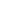 served at Christmas Dinner 2005